GUÍA VocabularioNombre:Fecha: 5/9/2020Fecha de entrega: 21/9/2020 Entregar a entregotarea2@gmail.com el nombre del archivo debe ser:  Apellido Nombre Curso Guía Reflexionar y EvaluarEjemplo: Ríos Ignacio IV medio C -Guía Reflexionar y evaluarCurso: III MedioTotal: 33 puntosObtenidos: Objetivo: Aplicar las estrategias de comprensión lectora estudiadas hasta el momento.Lee atentamente los siguientes textos y responde a las preguntas de alternativa (1 punto cada una)Texto 1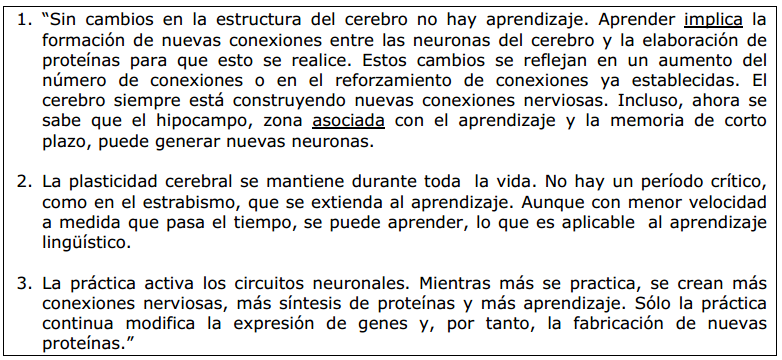 1.- IMPLICAOponeIntegraSignificaExponeSupedita2.- ASOCIADAA) unida
B) aliada
C) anexada
D) vinculada
E) incorporada3. El texto leído contiene básicamenteA) Consejos para un aprendizaje productivo.B) Una descripción de las funciones del cerebro.C) Una explicación neurobiológica del aprendizaje.D) Un análisis de la actividad de las neuronas.E) La influencia del cerebro en el aprendizaje.4. ¿Cuáles de las siguientes afirmaciones están contenidas en el texto o puedendesprenderse de él?I) Los métodos de enseñanza deberían privilegiar el aprendizaje activo.II) Entre más numerosas sean las neuronas, mayor será el número deconexiones entre ellas.III) Los adultos pueden mejorar su capacidad de comunicación verbal.A) Sólo IIB) Sólo IIIC) Sólo I y IID) Sólo I y IIIE) I, II y IIITexto 2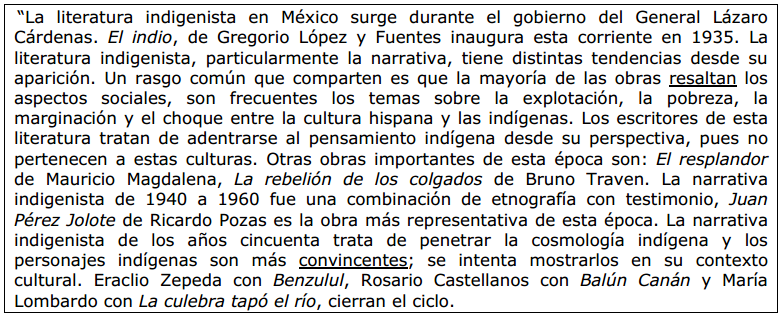 5. RESALTAN A) distinguenB) muestranC) exponenD) destacanE) exceden6. CONVINCENTESA) persuasivosB) creíblesC) contundentesD) sugerentesE) atrayentes7. En el texto se afirma queA) la literatura indigenista, excepto la narrativa, tienen en común el destacar aspectossociales.B) sólo la narrativa aborda temas como la explotación, la pobreza, la marginación y elchoque entre dos culturas, la hispana y la indígena.C) las obras narrativas indigenistas poseen un vínculo común, resaltar aspectos socialesen ellas.D) los escritores de literatura indigenista asumen un rol activo, denunciando los abusoscontra los indígenas.E) la literatura indigenista tiene como máximo exponente a Gregorio López y Fuentes.8. Del texto se puede inferir queA) un gobierno militar lleva a los escritores a resaltar las condiciones de menoscabo enque viven los indígenas en México.B) los personajes indígenas de estas novelas de los 30, deben más al autor que a losindígenas mismos.C) las obras indigenistas son una respuesta de los grupos desposeídos de México contrala marginación y pobreza en que se encuentran.D) la cosmovisión del indígena presentada en las obras indigenistas permiten al lectorrevalorar este mundo.E) las obras de los años 50 son superiores a sus antecesoras por la veracidad en ladescripción del contexto cultural indígena.9. El texto leído trata, fundamentalmente deA) la cosmología indígena inserta en la literatura mexicana.B) el gobierno militar del General Lázaro Cárdenas y su influencia en los gruposmarginados de México.C) el origen de la literatura indigenista mexicana y sus características generales durantela primera mitad del s. XX.D) las obras representativas de la literatura indigenista mexicana y sus argumentos.E) la narrativa mexicana y su rol testimonial de las vicisitudes indígenas.II.- Vocabulario: Define las siguientes palabras (debes llegar a una definición que deje en claro el significado). Por ejemplo, si la palabra es descifrador, no sirve la definición “que descifra”, se debe buscar, además, qué significa descifrar.  (1,5 puntos c/u) (15 puntos en total) Luego escribe un breve texto en el que ocupes cada palabra. Se debe entender el sentido y significado de la palabra. El texto debe tener coherencia y cohesión. 1.- Gestando2.- Bohemio3.- Impávida4.- Rotundamente5.- Subterfugio6.- Elucubrar7.- Saltimbanqui 8.- Nefasto9.- Funesto10.- hercúleo Texto (9 puntos): Rúbrica de CorrecciónPuntos1,51,00,50ObservacionesDefinición 1 Define la palabra de manera que se comprenda su significado.Define la palabra con lo que dice el diccionario, pero no se logra comprender su significado.Define la palabra con un significado incorrecto.No se observaDefinición 2Define la palabra de manera que se comprenda su significado.Define la palabra con lo que dice el diccionario, pero no se logra comprender su significado.Define la palabra con un significado incorrecto.No se observaDefinición 3Define la palabra de manera que se comprenda su significado.Define la palabra con lo que dice el diccionario, pero no se logra comprender su significado.Define la palabra con un significado incorrecto.No se observaDefinición 4Define la palabra de manera que se comprenda su significado.Define la palabra con lo que dice el diccionario, pero no se logra comprender su significado.Define la palabra con un significado incorrecto.No se observaDefinición 5Define la palabra de manera que se comprenda su significado.Define la palabra con lo que dice el diccionario, pero no se logra comprender su significado.Define la palabra con un significado incorrecto.No se observaDefinición 6Define la palabra de manera que se comprenda su significado.Define la palabra con lo que dice el diccionario, pero no se logra comprender su significado.Define la palabra con un significado incorrecto.No se observaDefinición 7Define la palabra de manera que se comprenda su significado.Define la palabra con lo que dice el diccionario, pero no se logra comprender su significado.Define la palabra con un significado incorrecto.No se observaDefinición 8Define la palabra de manera que se comprenda su significado.Define la palabra con lo que dice el diccionario, pero no se logra comprender su significado.Define la palabra con un significado incorrecto.No se observaDefinición 9Define la palabra de manera que se comprenda su significado.Define la palabra con lo que dice el diccionario, pero no se logra comprender su significado.Define la palabra con un significado incorrecto.No se observaDefinición 10Define la palabra de manera que se comprenda su significado.Define la palabra con lo que dice el diccionario, pero no se logra comprender su significado.Define la palabra con un significado incorrecto.No se observaPuntos3210TextoUso de palabrasUtiliza las todas palabras de manera adecuada, se entiende su significado en el contexto del texto.Utiliza 5 o 6 palabras de manera adecuada, se entiende su significado en el contexto del texto. Utiliza 4 o menos palabras de manera adecuada, se entiende su significado en el contexto del texto. No se observaCoherencia y cohesiónEl texto es coherente y cohesivo. El texto carece de coherencia y cohesiónNo se observaOrtografíaEl texto no contiene errores ortográficosEl texto contiene 1 o 2 errores ortográficosEl texto contiene 3 o más errores ortográficosNo se observa